Date Night Menu Math!For generations, couples have enjoyed going out to eat for date night. But, a romantic evening can quickly turn embarrassing if you aren’t able to pay for your meal!You and your date are going out for a three-course meal tonight! You decide to go to the ‘Very Very Le Fancy Bistro’. Take a look at the menu (how le fancy!).You’ve decided that you will pay for the first and second course, but your date will pay for drinks and dessert. You have brought $45 to spend, and your date has brought $35. These are your budgets, the amount of money you have to spend on the date.  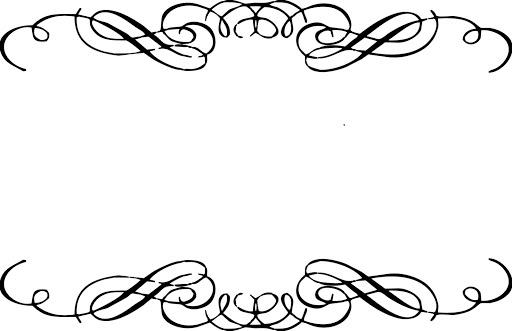 Date Night specials!25% off any ONE dessert10% discount off your entire order if you can do a handstand!Scenario 1: Lets get Very Very Fancy!If you order the garlic bread with two butter sauces, and the fried cheese sticks, could you afford two orders of tuna and rice? If so, how much would you have leftover from your $45? If not, how much would it go over your budget?  Scenario 2: Let’s try something less expensive!You order stuffed mushrooms to share. Then, you order steak with asparagus, and your date orders tuna and rice with extra rice.How much does this cost? Can you afford this?  If not, how much would it go over your budget? If so, how much money do you have left over? Do you have enough money left over to buy an order of garlic bread?   Scenario 3: Yum! It’s time for Dessert!You start with two coffees. Next, you decide to order some hot chocolate to share (how romantic!). After that, your date orders a plum milkshake with DOUBLE whipped cream! You decide that have room for carrot cake. But, since you both feel ‘very very le fancy’, you order a cupcake tower to go (with sprinkles of course). How much have you spent on drinks and desserts? Can your date, with a budget of $35, afford it? Scenario 4: Save those dollars!As you start to pay, your waiter lets you know that one of your desserts is 25% off! WOW! Your date decides to get the discount on the cupcake tower with sprinkles.  How much did you spend on the cupcake tower with sprinkles? How much would it cost with a 25% discount? With the discount on the cupcake tower with sprinkles, how much are you spending on your drinks and desserts now?Scenario 5: Final BillYou get your final check. Together, with your budget and your date’s budget, how much money do you have to pay for the bill?Your check is the totals from both scenario 2 and scenario 4. How much is your check?Scenario 6: Showing offAs you and your date are about to pay, you see on the that one of the Date Night specials is to get a 10% discount on your entire bill if you can do a handstand! You shove all the food off the table, jump on top of it, and try to do a handstand!You fall off and the restaurant laughs at you.The waiter feels bad, so he says you can try again.This time, your date tries to do a handstand. AND IT WORKS! Everyone claps! You will get a 10% discount off your final check!With the 10% discount, how much is your check?Congratulations on your very very le fancy date! Answer KeyScenario 1Garlic bread with two butter sauces, fried cheese sticks, two order tuna and rice: $46.25You do not have any leftover from your $45You spent $1.25 too much!Scenario 2Stuffed mushrooms, steak and asparagus, tuna and rice with extra rice: $41.75You can afford this!It does not go over your budget of $45You have $3.25 left overYou do NOT have enough to buy an order of garlic bread (sad).Scenario 3 Two coffees, hot chocolate, milkshake with double whipped cream, carrot cake, cupcake tower with sprinkles: $22.75Yes, your date can afford this!Scenario 4The cupcake tower with sprinkles cost $825% of $8 is 2, so with a 25% discount, the cupcake tower with sprinkles would cost $6With the 25% discount on the cupcakes with sprinkles, instead of $22.75, your bill is now $20.75.Scenario 5You and your date together have $45 and $35 to spend, which is $80.Scenario 2 cost $41.75 and scenario 4 cost $20.75, so your final bill is $62.50.Scenario 610% of $62.50 is $6.25, so with 10% your final check costs $56.25.Skills Perform addition and subtraction with money and decimalsUnderstanding of budgetingReading comprehension and understanding sequence in multi- step word problemsUnderstanding and use percentage Solution for real world math problemsModificationsPrint menu in large textOral administration of directionsUse coins, other manipulatives, or drawings to track and count